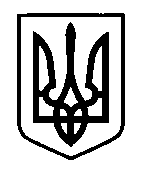 УКРАЇНАПрилуцька міська радаЧернігівська областьУправління освіти  Про звільнення учнів від навчальних занять  Відповідно до подання директора Прилуцької школи мистецтв від 11.10.2016 року №56 у зв’язку з участю учнів ЗНЗ   у міському концерті,НАКАЗУЮ:Звільнити від навчальних занять 13 жовтня    2016 року наступних учні ЗНЗ:        Гімназія №1      1.Петрик Вікторію – 6А                            2.Гуляницьку Любов.– 6А.                                                     3.Коваленко  Софію – 6А                                                                                            4 Страх Валерію – 6А 5. .Мишак Івана – 6А 6.Гіндуліна Анну – 7А                      ..                         7. Борисенко Дар’ю – 7Б                     8. Шульгу Олега – 5Б                            Школа № 3     1.Сайка Дмитра – 6Б                                   Спеціалізована школа №61.Власенко Ангеліну -4Б                             2. Жиленка Артема – 5А                            3. Буслюк Дарину – 5А4. Клязніку Олексія  - 7А   Школа № 71.Дмітрієва Антона – 5Б                           2.Рудковська А. – 9Б                       3. Бутенка Владислава – 6    Школа № 14      1.Бойка Олександра – 6А       2. Ємець Я. – 5А                              3.Фень А. – 5А                                2. Директорам ЗНЗ видати відповідні накази по закладах. 3. Контроль за виконанням наказу покласти на головного спеціаліста управління освіти Колошко О.П.Начальник  управління освіти				                         С.М. ВОВК12 жовтня     2016 р.НАКАЗм. Прилуки                                №329